ПРЕСС-РЕЛИЗ
25.10.2022 г.
с. Сукко, Анапский р-н, Краснодарский край

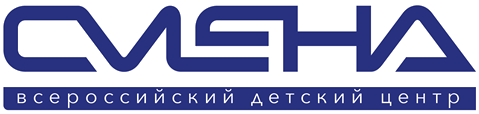 В «Смене» стартовал Всероссийский слет юных динамовцевВо Всероссийском детском центре «Смена» стартовал слет «Динамо» — школа лидера». Он собрал 200 юных динамовцев из 19 регионов России. Всероссийский детско-юношеский слет «Динамо — школа лидера» стартовал в «Смене». Его участниками стали 200 юных динамовцев в возрасте от 14 до 17 лет из 19 регионов России. Организатор слета — Всероссийское физкультурно-спортивное общество «Динамо».В социальном паспорте слета — члены разнопрофильных детско-юношеских динамовских коллективов, кадеты, суворовцы и воспитанники подшефных динамовских коллективов.Партнерами в реализации проекта стали: ГУНК МВД России, ГУОБДД МВД России, Краснодарский университет МВД России, Росгвардия, МЧС России, ВДПО, ИБО ФСБ России, Росфинмониторинг, РОО «Динамо-24» (ФСБ России) и Федерация детского гольфа.«Всероссийское физкультурно-спортивное общество «Динамо» является авторитетным членом образовательного сообщества и более десяти лет надежным партнером Всероссийского детского центра «Смена». Динамовское движение вносит весомый вклад в формирование социально-ответственной и мотивированной личности, воспитания национальных лидеров. Уверен, что насыщенная образовательная программа слета будет способствовать развитию лидерских компетенций для успешной самореализации его участников в жизни, обществе и профессии», — отметил директор ВДЦ «Смена» Игорь Журавлев. В программе слета — обучающие занятия по тематике лидерства в совокупности с профориентационными модулями и мероприятиями в сфере предупредительной деятельности по отраслевым направлениям министерств и ведомств органов безопасности и правопорядка Российской Федерации, участников динамовского движения, а также разнообразные физкультурно-спортивные активности и культурно-воспитательные события.Юные динамовцы примут участие в мастер-классах и мотивационных встречах с известными спортсменами, увидят показательные выступления сотрудников специальных подразделений динамовских структур. Участников слета ждут командные игры, творческие конкурсы, разнообразные занятия и увлекательная деятельность по социальному проектированию.Специалисты Общества «Динамо» познакомят участников слета с историей динамовского движения, его миссией и традициями, причастностью специальных служб, обеспечивающих национальную безопасность, к «динамовской семье».В рамках профориентационной работы ребята получат информацию об образовательных учреждениях органов безопасности и правопорядка Российской Федерации. Сотрудники Краснодарского университета МВД России проведут для участников слета обучающие занятия по основам коммуникативных и социально-психологических компетентностей. Одной из тем образовательной программы станет финансовая безопасность. Специалисты Росфинмониторинга познакомят участников слета с основами функционирования и регулирования финансового рынка, предлагаемыми продуктами и услугами, действиями по защите от мошенников.Обучающее занятие антитеррористической направленности и противодействия экстремизму проведут сотрудники Росгвардии. В рамках допризывной подготовки будут проведены интерактивные игры по закреплению знаний в области личной и общественной безопасности.Юных динамовцев ждет образовательный практикум в сфере безопасности дорожного движения, обучающие занятия и показательные выступления сотрудников служб специального назначения ГУНК МВД России с демонстрацией современного вооружения и работы кинологов.Показательные выступления готовят для участников слета сотрудники МЧС России. Они продемонстрируют детям специальные возможности современной пожарной техники и профессиональные навыки пожарных и спасателей. Профилактическую беседу о мерах и правилах пожарной безопасности проведут сотрудники ВДПО.В рамках слета юные динамовцы посетят тренинги по оказанию доврачебной помощи. На занятиях ребята закрепят базовые навыки срочных мер, направленных на спасение жизни человека. Важным элементом образовательной программы станет военно-прикладная подготовка. На занятиях ребята освоят основы служебно-прикладной, огневой и тактической подготовки, научатся разборке-сборке оружия и стрельбе на электронном тренажере. Динамовцев ждут спортивные соревнования по различным видам спорта. Ребята примут участие в физкультурно-спортивном празднике «Большой Старт»: выполнят нормативы ГТО и посетят олимпийские уроки мастерства с чемпионами по разным видам спорта. Лучшие команды и победители в личном зачете будут награждены кубками, медалями и призами от Всероссийского физкультурно-спортивного общества «Динамо». Всероссийский ежегодный детско-юношеский слет «Динамо — школа лидера» проходит во Всероссийском детском центре «Смена» с 2011 года. Организаторы слета: Общественно-государственное объединение «Всероссийское физкультурно-спортивное общество «Динамо», ВДЦ «Смена». 